Didsbury Lacrosse Association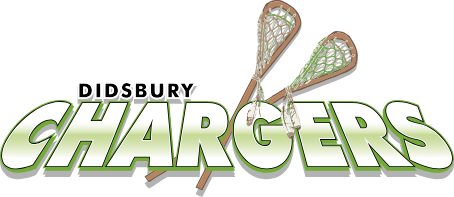 PO Box 1783Didsbury, ABT0M 0W0Date: Sunday February 27thCarstairs Arena Meeting Room C Call to Order: By Paula @ 20:24Members Present: Paula Richardson, Jaclyn Fuhr, Kevin McEvoy, Jennifer Yanos and Melissa Nielsen, Jess Fray Members Excused: Dean Nielsen, Cathi Parks, Mitch Forster and Melissa BreauAcceptance of Agenda:Motion: Jennifer2nd: JaclynPrevious Minutes Approval:https://docs.google.com/document/d/1U8ahQ97pDI6ZYJXsvbkbS1sb8PnDRRZvDK6FYBJPXqY/edit?usp=drivesdkMotion: Jaclyn2nd: JenniferReportsPresident:Update from CALL - CLA has an outstanding bill - Cathi to follow up Innisfail Club will be starting practices March 9th, Olds will be practicing in Bowden until mid May.  Lacoka had success boosting their registration by sending an email to past registrants that had not yet registered and told them of team caps and possible waiting lists.  CALL is promoting females in lacrosse - girls can choose to play both mix and/or girls only.  Extra cost will be incurred for incidentals/tournaments.Minimums for teams are set for all teams at 12 players (U6 - 7 players)Ref shortage - we might be able to use refs from Airdrie to keep down costs from mileage.  Changing the PO Box to Carstairs will cost $180 per year because the association has no physical address in Carstairs.  Different options discussed, Paula to speak to post office again. Vice President:No reportTreasurer: No reportOption of bookkeeping vs two person validation - Tabled Registrar: Current RegistrationU6-0U8- 9 1 transfer out, 2 new, one has an older brother registered in U10 will be applying for underage player to attempt to be on the same teamU10-4 1 new  U12-3 1 new from CrossfieldU14-4 1 newU16-1U18-2Fuhriman and Ball require partial refund because of different emails being used.  Jaclyn to issue refunds through credit card and incurred costs will be taken care of by CLADiscipline Chair:No reportCoach Coordinator:Coaching email/packages will be sent when more coaches are confirmedEquipment: No equipment was found in the locker at Didsbury, unsure of the location of the nets, believed to be around the auxiliary ice.  Kevin will check for box of game balls in cabinets and in ball bags from last year.   Fundraising:Ideas discussed.  Bottle Drive weekend after the May long weekend with one more fundraiser.  Possibly an online raffle box or textile drive. Scheduler:Practice nights set for the upcoming season.  Looking into booking HSS for practices until the end of March until arena is available. Old Business:Volunteers for try it night on March 7th and 14th. Steve will run drills, Jaclyn may be able to attend the first night. Jennifer able to attend.  Kevin to arrange for balls to get to Zion Church.  Dean to check on sticks from school.  Cathi to arrange for Check for Church of Zion rental. Posters/Advertising for upcoming season - discussion was had on different ways to promote.  If registration remains low after first try it night email motion will be sent out to vote on using a Facebook AD.Refund policy to be posted on Ramp and Website Motion made by Jennifer to accept the following Refund PolicyBefore March 31st - Full refund - $50 depositApril 1st - 15th - 75% refund - $50 depositApril 16th - May 1st - 50% refund - $50 depositAfter May 1st - no refundSeconded by Kevin, motion carriedNew Business:Paula to reach out to the Junior Lacrosse team for a possible mentorship program. Shorts from new distributor were displayed Motion made by Jaclyn to purchaseYxxs - 15Yxs - 20Ys - 20Ym - 25Yl - 25Yxl - 25As - 20Am - 15Al - 15Axl - 15For $4485 + taxSeconded by Kevin, motion carriedAdditional shorts can be sold for $25Adjournment: 21:40Next Meeting:  March 27th 8pm Carstairs Arena Meeting Room C